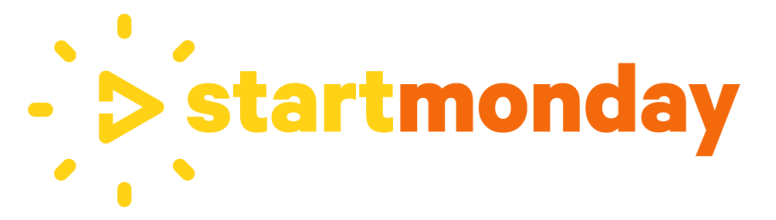 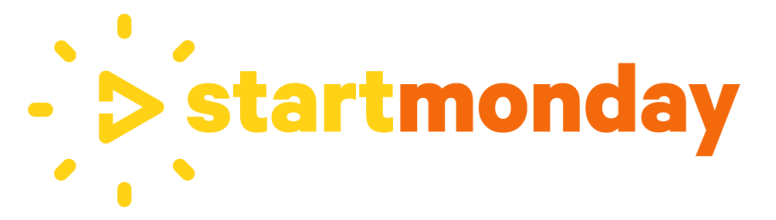 StartMonday Announces Trading HaltAMSTERDAM, NL – April 4, 2019 – Smart recruitment technology firm StartMonday Technology Corp. (CSE: JOB) (OTC: STMDF) (FRANKFURT: JOB) (the “Company” or “StartMonday”) announces, further to its news release dated April 1, 2019, that trading of the Company’s common shares on the Canadian Securities Exchange and on the OTCQB has been halted pending for the Company to appoint new directors to meet the requirement of a minimum of three directors for public companies.  The Company is in the process of appointing new directors and officers to fill the vacancies and will issue a further news release when the vacancies are filled.ON BEHALF OF THE BOARD"Ray Gibson" CEO & Director About StartMonday (CSE: JOB) (XFRA: JOB) (OTC: STMDF)StartMonday helps employers select better candidates, faster, with the power of 15-second video introductions. StartMonday's video-led mobile and web applications deliver a better impression of personality and customer skills, ultimately helping employers decide which candidates they should talk to first - making the process much more efficient. The Company is dedicated to building powerful tools for the Mobile Generation and is further developing its technology with an open blockchain solution for sharing career histories called Bizzy (formerly Careerchain). For more information please visit www.startmonday.com.CAUTIONARY STATEMENT REGARDING “FORWARD-LOOKING” INFORMATION: This news release contains forward-looking statements. The Company has provided the forward-looking statements in reliance on assumptions that it believes are reasonable at this time. The reader is cautioned that the assumptions used in the preparation of the forward-looking statements may prove to be incorrect. All such forward-looking statements involve substantial known and unknown risks and uncertainties, certain of which are beyond the Company’s control. Such risks and uncertainties include, without limitation, delays resulting from or inability to obtain required regulatory approval. The actual results, performance or achievements could differ materially from those expressed in, or implied by, these forward-looking statements and, accordingly, no assurances can be given that any of the events anticipated by the forward-looking statements will transpire or occur, or if any of them do, what benefits, including the amount of proceeds, the Company will derive therefrom. Readers are cautioned that the foregoing list of factors is not exhaustive.CAUTIONARY DISCLAIMER STATEMENT: The Canadian Securities Exchange has not reviewed and does not accept responsibility for the adequacy or accuracy of the content of this news release.Contact:Walter SpagnuoloInvictus Investor RelationsOffice: +1.604.343.8661Toll Free from North America: +1.800.274.8143Toll free from Germany: +0800.180.6687Toll Free From UK: + 0.800.014.8387Email: investors@startmonday.comWebsite: www.startmonday.com